XXI INQUA 2023Session Proposal Form 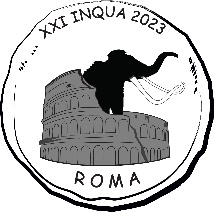 Proposers are requested to provide all the details about the session through this form and send by email to the address scientific.programme@inquaroma2023.org Lead convener: name, affiliation and email address Co-conveners: name(s), affiliation and e-mail addressesSession title (max 150 characters, including spaces)Running title (10 words or less)Session description (Max 1500 characters including spaces)Relevant INQUA Commission(CMP, PALCOMM, HABCOM, SACCOM, TERPRO)Principal Commission:Relevant INQUA Commission(CMP, PALCOMM, HABCOM, SACCOM, TERPRO)Secondary Commission:Keywords (max 5)Belonging to the Scientific theme #, # (as identified in the First Circular and in the website)Outreach session description for non-specialist (max 1000 characters including spaces)